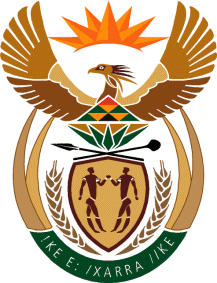 MINISTRY OF DEFENCE & MILITARY VETERANSNATIONAL ASSEMBLYQUESTION FOR WRITTEN REPLY296.	Mr S Esau (DA) to ask the Minister of Defence and Military Veterans:(1)	(a) How many burglaries occurred at the Silvermine Military Complex in Simon’s Town, Western Cape, since 1 January 2014, (b) what was stolen or vandalised in each instance and (c) what were the related costs of each incident;(2)	whether any person was apprehended and/or arrested for any of the specified crimes; if so, what were the consequences in each case;(3)	what remedial measures were put in place to prevent a future occurrence of theft and vandalism at the specified military complex?			NW315EREPLY:1.	(a)	There have been two burglary incidents at the Silvermine Military 	Complex.(b)	In the first incident copper cables and parts of antennas were stolen and the second incident cables were stolen.(c)	Cost of stolen equipment estimated at R50 000-00 in the first incident, whilst estimated value in the second incident, still being determined.2.	Security levels were escalated in the area by increasing security patrols by the Military Police and deploying additional SA Navy security personnel to the complex.